September is Emergency Preparedness Month!Join us on September 25, 2014for an extended Free Brown Bag Lunch Session on “Emergency Preparedness for People with Disabilities”Featuring“Today’s Inclusive Emergency Management”Jessica Mitchell, Region V FEMA Disability Integration Specialist“Texting to 911”David Rosenthal, Director of Deaf & Hard of Hearing Services Division, DHSAccess & Functional Needs CommitteeRepresenting MSCOD, HSEM, DHS, Administration, DEED & MDHDATE: Thursday September 25th, 2014TIME: 11:30 Registration; Noon to 2:00pm SessionLOCATION: Homeland Security & Emergency Management, Department of Public Safety, 445 Minnesota Street, Suite 223 St. Paul, MN 55101Seating is limited for this free Brown Bag session!To register:Contact Shannon Hartwig at the Minnesota State Council on Disability by September 12th to register. Call 651-361-7808 or Shannon.hartwig@state.mn.usBe sure to request any needed reasonable accommodation when you register.Sponsored by: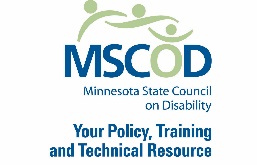 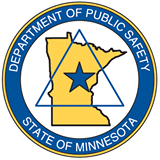 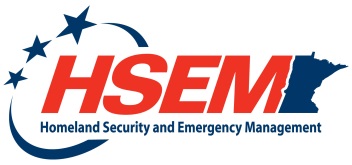 